 	CANDLE PRICE LIST & ORDER FORM	 	 14” Tapers 	 12” Tapers 	 10” Tapers 	 8” Tapers 	 5” Tapers12 Hrs	$ 9.0012 Hrs	$ 8.0010 Hrs	$ 7.00	 	8 Hrs	$ 6.004 Hrs	$ 4.00$ 8.00 (Lavender) 	 5” Hanukkah Candles1.5 Hrs$ 2.00 	 10” Slim Tapers (4 pairs) 	 5” Christmas Tree Candles3 Hrs	$ 7.001.5 Hrs	$ 2.00 	 1/2” x 8” Tapers 	 1/2” x 14” Tapers2.5 Hrs4 Hrs$ 2.50$ 4.50 	  Votives	23 Hrs	$ 3.25 	  T - Lites	3 Hrs	$ 1.10	 	   $ 7.25 (6 pcs) 	  T - Lites without cups	3 Hrs	$ 1.00 	  1 1/4 x 3 1/2	10 Hrs	$ 4.00 	  1 1/4 x 5 1/2	15.50 Hrs	$ 6.00 	  1 1/4 x 7 1/2	21.5 Hrs	$ 8.00 	  2 x 3 1/2	16 Hrs	$ 7.00 	  2 x 5 1/2	25 Hrs	$10.00 	  2 x 7 1/2	35 Hrs	$14.00 	  2 x 18	110 Hrs	$40.00 	  3 x 4	50 Hrs	$17.00 	  3 x 6	75 Hrs	$23.00 	  3 x 8	100 Hrs	$28.00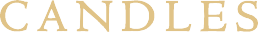 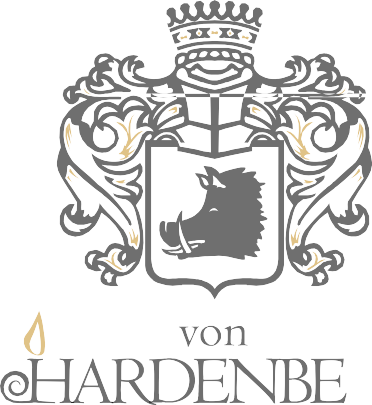 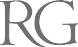  	  2 x 6	15 Hrs	$ 6.00 	  2 x 8	17 Hrs	$ 7.50 	  2 x 10	21 Hrs	$ 9.50 	  2 x 12	23 Hrs	$ 10.00 	  2 x 14	29 Hrs	$ 12.00 	  2 x 16	34 Hrs	$ 14.00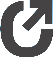 Pressure Filtered (WHITE) 100% Pure BeeswaxPressure Filtered (WHITE) 100% Pure BeeswaxPressure Filtered (WHITE) 100% Pure BeeswaxPressure Filtered (WHITE) 100% Pure BeeswaxPressure Filtered (WHITE) 100% Pure BeeswaxPressure Filtered (WHITE) 100% Pure BeeswaxQty.Burn TimeEach 	  T - Lites with cup3 Hrs$ 1.50 	  10” Tapers (per pair)10 Hrs$ 9.00 	  10” Slim Tapers (4 pairs)3 Hrs$ 10.00 	  3 x 4 Round50 Hrs$ 21.00 	  3 x 6 Round75 Hrs$ 28.00 	  3 x 8 Round100 Hrs$ 35.00Qty.Each 	  2 x 6 Pyramid15 Hrs$ 8.00Luminaire$ 30.00 	  2 x 8 Pyramid17 Hrs$ 10.00Beelight Travel Candle (2 oz.)$ 6.00 	  2 x 10 Pyramid21 Hrs$ 12.00BeeCool Lipbalm$ 5.00 	  2 x 12 Conical23 Hrs$ 13.00Beeswax Soap$ 5.00 	  2 x 14 Conical29 Hrs$ 15.004 oz. Bar (unscented) 	  2 x 16 Conical34 Hrs$ 18.00